Leci, leci mucha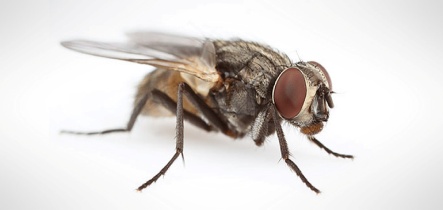 do …………….uchaLeci, leci 	 osa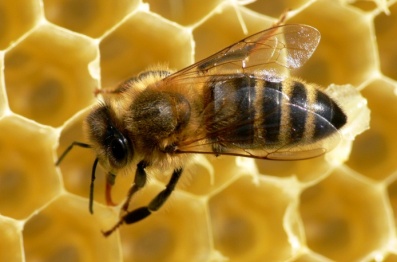 do ……………czołaLeci, leciosa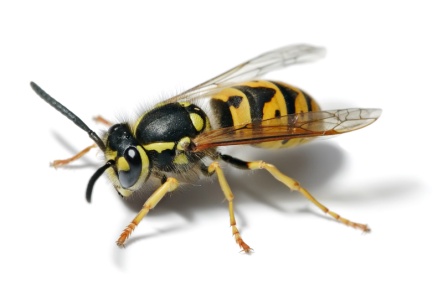 Do ………….nosaLeci, lecibąk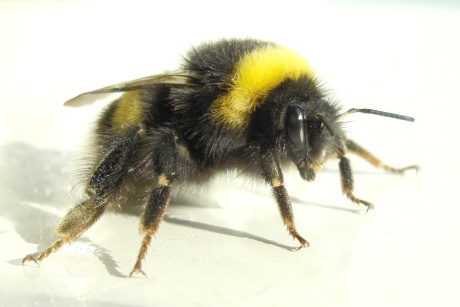 do ……………rąkLecą, lecą sowy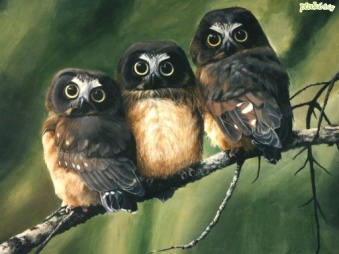 do ………….głowyLecą, lecą	 ważki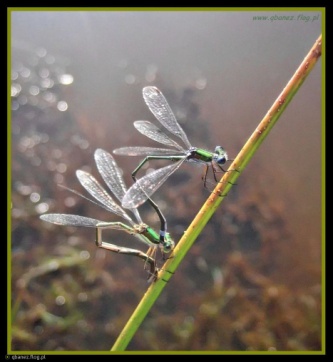 do …………..paszkiLeci, leci żuk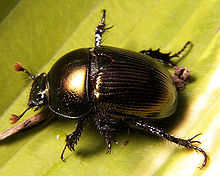 do …………..nógLecą, lecą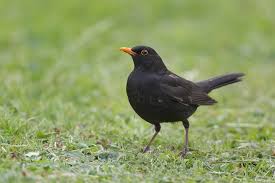 kosyNa …………..włosy